Faculdade de Saúde Pública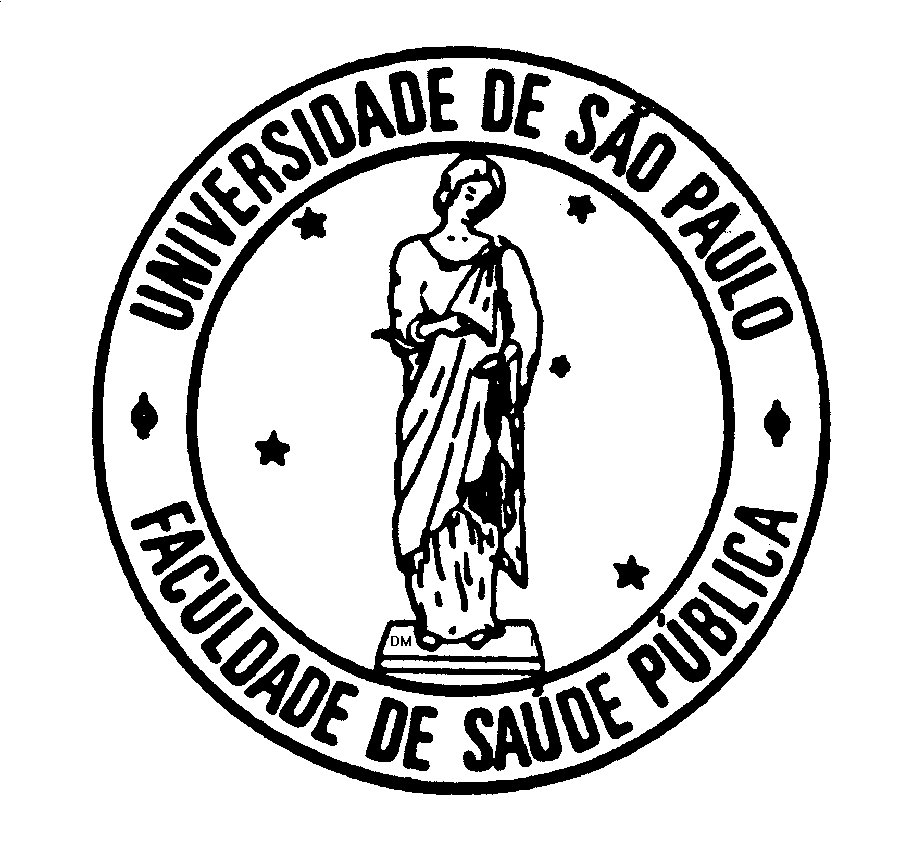 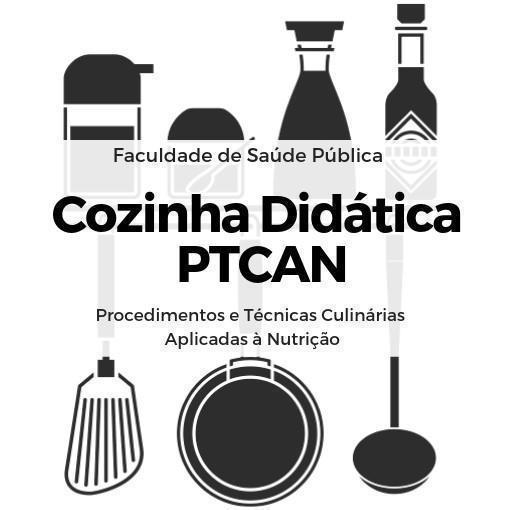 Departamento de NutriçãoPrograma de Graduação em NutriçãoHNT – 0207 Procedimentos e Técnicas Culinárias Aplicadas à Nutrição IIProfs. responsáveis: Betzabeth Slater Villar e Eduardo Purgatto   Equipe de monitores: Nina Martins Chaves, Joana Reyes ColliAluno PAE: Adélcia Almeida e Luana Rocha de AraújoEstagiários: Gustavo Patrício e Giulia SilvaFuncionários: Marcia Souza e Maria de Lurdes Voluntários: Bruna Delgado Arid e Samia Haje NunesInformações gerais:Proposta: a aula tem como objetivo fazer uma breve exposição dialogada sobre as principais raízes, legumes e tubérculos consumidos na alimentação mundial e brasileira; Será abordado sobre as principais características morfológicas e nutricionais, bem como  modos de preparo.Data: A aula será no dia 27/09/2023 (4ª feira) para o Noturno e no dia 29/09/2023 (6ª feira) para o Matutino. Atividade: elaboração de ficha técnica da preparação realizada. Lembrando: o trabalho deve conter as identificações dos alunos (nome, nº USP e turno de matrícula) e da disciplina e referências bibliográficas. Atenção para o modelo de elaboração da ficha técnica.Canal de comunicação: Fórum do Moodle da Disciplina.Data de entrega: a atividade será feita em grupo e deverá ser entregue uma semana após a aula.Prazo para correção: A correção será entregue via Moodle em até uma semana após a entrega.Aula 7: Raízes e Tubérculos